<Picture>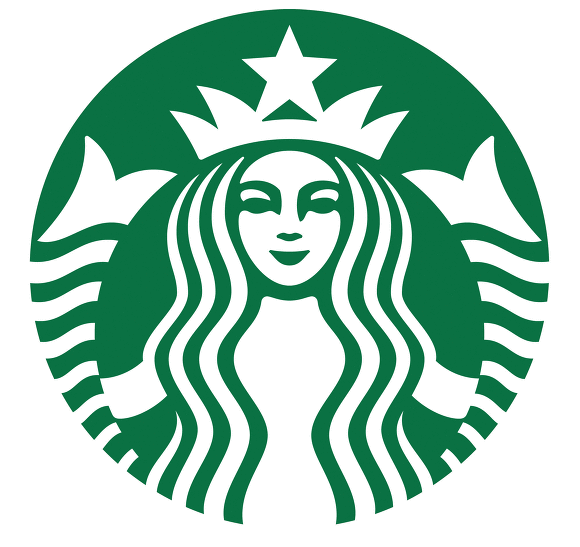 <Worksheet>Discussion - No purchase needed to sit in Starbucks cafesSTUDENT A’s QUESTIONS (Do not show these to student B)What images are in your mind when you hear the word 'cafe'?What do you know about Starbucks?Do you think Starbucks has made the right decision?What are the disadvantages for Starbucks of the new policy?Would you sit in Starbucks without buying anything?Do you think the new policy will make Starbucks more money?STUDENT B’s QUESTIONS (Do not show these to student A)What do you think of when you hear the word 'purchase'?What do you think about what you read?What do you think about cafes?Have you ever been asked to leave a place?Will Starbucks now become a public bathroom?What questions would you like to ask the CEO of Starbucks?